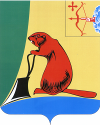 Глава Тужинскогомуниципального района   Л.В.БледныхАДМИНИСТРАЦИЯ ТУЖИНСКОГО МУНИЦИПАЛЬНОГО РАЙОНАКИРОВСКОЙ ОБЛАСТИПОСТАНОВЛЕНИЕАДМИНИСТРАЦИЯ ТУЖИНСКОГО МУНИЦИПАЛЬНОГО РАЙОНАКИРОВСКОЙ ОБЛАСТИПОСТАНОВЛЕНИЕАДМИНИСТРАЦИЯ ТУЖИНСКОГО МУНИЦИПАЛЬНОГО РАЙОНАКИРОВСКОЙ ОБЛАСТИПОСТАНОВЛЕНИЕАДМИНИСТРАЦИЯ ТУЖИНСКОГО МУНИЦИПАЛЬНОГО РАЙОНАКИРОВСКОЙ ОБЛАСТИПОСТАНОВЛЕНИЕ15.02.2021№37пгт Тужапгт Тужапгт Тужапгт ТужаО реализации плана мероприятий по профилактике социального сиротства в Тужинском районе в 2021 годуВ целях профилактики социального сиротства в Тужинском районе, защиты прав и интересов несовершеннолетних, в соответствии 
с распоряжением Правительства Кировской области от 13.05.2020 № 140 
«О реализации плана мероприятий по профилактике социального сиротства 
в Кировской области в 2020-2021 годах» администрация Тужинского муниципального района Кировской области  ПОСТАНОВЛЯЕТ:Утвердить план мероприятий по профилактике социального сиротства вТужинском районе на 2021 год (далее - план) согласно приложению № 1. Утвердить комплексные показатели, характеризующие ситуацию по профилактике сиротства в Тужинском районе, и их значения согласно приложению № 2.Рекомендовать лицам, ответственным за исполнение плана, обеспечить его реализацию. Органу опеки и попечительства администрации Тужинского района представлять информацию о реализации плана в Министерство образования Кировской области ежегодно, до 15 января года, следующего за отчетным. Контроль за выполнением постановления возложить на заместителя главы администрации Тужинского муниципального района по социальным вопросам – начальника управления образования Марьину Н.А.Настоящее постановление опубликовать в Бюллетене муниципальных нормативных правовых актов органов местного самоуправления Тужинского муниципального района Кировской областии разместить на официальном сайте органов местного самоуправления муниципального образования Тужинский муниципальный район Кировской области.Настоящее постановление вступает в силу после его официального опубликования.